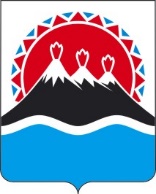 МИНИСТЕРСТВО ЭКОНОМИЧЕСКОГО РАЗВИТИЯКАМЧАТСКОГО КРАЯПРИКАЗВ соответствии с пунктами 12, 19 статьи 19 Федерального закона от 22.11.1995 № 171-ФЗ «О государственном регулировании производства и оборота этилового спирта, алкогольной и спиртосодержащей продукции и об ограничении потребления (распития) алкогольной продукции», Положением о Министерстве экономического развития Камчатского края, утвержденным постановлением Правительства Камчатского края  от  27.12.2012 № 590-П,  на основании заявления от 27.04.2024 о переоформлении лицензии на розничную продажу алкогольной продукции, представленного обществом с ограниченной ответственностью «Таверна» (ООО «Таверна»), ИНН 4105045736, КПП 410501001, ОГРН 1164101050992, место нахождения: Камчатский край, Елизовский район, с. Паратунка, ул. Елизова, д. 20ПРИКАЗЫВАЮ:1. Переоформить лицензию с регистрационным номером 41РПА0000754 на розничную продажу алкогольной продукции ООО «Таверна» с 07.05.2024 путем внесения в государственный сводный реестр выданных лицензий записи о переоформлении лицензии с сохранением при этом указанного в лицензии срока ее действия (с 13.07.2016 по 12.07.2026).2. Прекратить с 07.05.2024 действие бланка 41 № 00001120 от 19.11.2020, выданного ООО «Таверна», на розничную продажу алкогольной продукции.3. Действие настоящего приказа довести до сведения:1) УФНС России по Камчатскому краю;2) ООО «Таверна».4. Контроль за исполнением настоящего приказа возложить на Чиркову Наталью Владимировну, заместителя начальника отдела торговли, лицензирования и контроля алкогольной продукции Министерства экономического развития Камчатского края.[Дата регистрации] № [Номер документа]г. Петропавловск-КамчатскийО переоформлении лицензииИ.о. Министра[горизонтальный штамп подписи 1]И.В. Волчек